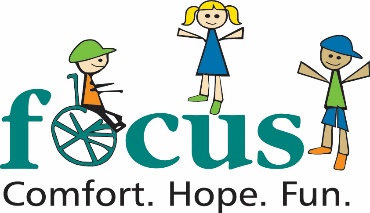 Name 										   Birthdate  		Address 												City 								  State 		 Zip			Email 								Phone 					Employer or School 						  Length of Employment/Grade 		Job Title 								  Group associated with 				E-mail 							Have you volunteered with FOCUS before?      Yes        No. If yes, which program?			Please describe any experience with children with disabilities 																			Please list any medical conditions: 								______Please list any medications you are currently taking: 							Please list allergies with treatment: 									Please list any injuries in the past 12 months: 								In case of emergency, please contactName 				 Phone Number 			Relationship 			Have you ever been charged with a crime, other than a minor traffic offense?Yes       No       If yes, please explain 									List two personal references and phone numbers: 1. 														2. 													WAIVER AND RELEASE:In connection with my voluntary involvement in activities undertaken, and with the participation and support of Families Of Children Under Stress (FOCUS), a nonprofit charitable organization, I hereby agree, for myself, my heirs, assigns, executors, and administrators to release and discharge FOCUS, its officers and directors, employees, agents and volunteers from all claims, demands and actions for injuries sustained to my person and/or property as a result of my involvement in such activities, whether or not resulting from the negligence of FOCUS or anyone working on behalf of FOCUS, and I agree to release and hold FOCUS, its officers and directors, employees, agents and volunteers harmless from any cause or action, claim, or suit arising therewith.  I hereby attest that my attendance and involvement in such activities is voluntary, that I am participating at my own risk, and that I have read the foregoing terms and conditions of this release.  Furthermore, I grant permission for photographs, video and quotations from me during my involvement with FOCUS to be used to further promote FOCUS and volunteerism.I hereby confirm, represent and warrant that I have never been convicted of or charged with a violent crime, child abuse or neglect, child pornography, child abduction, kidnapping, rape or any sexual offense, nor have I ever been ordered by a court to receive psychiatric or psychological treatment in connection therewith.	      Volunteer Signature			Parent/Guardian’s signature required    	       Date	Please check the camp(s) on you plan on working:Please check the camp(s) on you plan on working:Please check the camp(s) on you plan on working:Please check the camp(s) on you plan on working:Please check the camp(s) on you plan on working:Please check your t-shirt sizePlease check your t-shirt sizeCamp TEAMCamp TEAMCamp TEAMCamp TEAMCamp TEAMPlease check your t-shirt sizePlease check your t-shirt sizeMay 30 – June 2Mercer University (Atlanta)  Mercer University (Atlanta)  Mercer University (Atlanta)  Please check your t-shirt sizePlease check your t-shirt sizeCamp HollywoodCamp HollywoodCamp HollywoodCamp HollywoodCamp HollywoodSmallJune 5-9Johns Creek***Peachtree City     MediumJune 12-16Marietta***McDonough       LargeJune 19-23MariettaAcworth              X-LargeJune 26-30Alpharetta***Buckhead           XX-LargeJuly 10-14ChambleeLawrenceville              